1.pielikums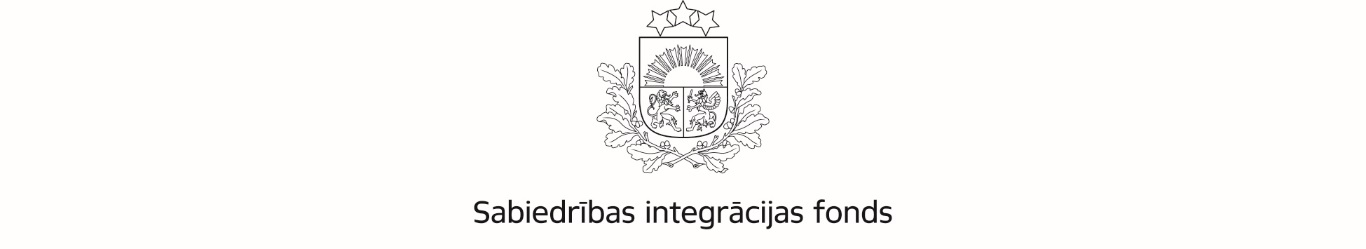 Latvijas valsts budžeta finansēta programma„NVO fonds”PROJEKTA IESNIEGUMA VEIDLAPAA SADAĻA INFORMĀCIJA PAR PROJEKTA IESNIEDZĒJUA 1. Vispārējā informācija par projekta iesniedzējuA 2. Projekta iesniedzēja juridiskā darbības formaLūdzu, atzīmējiet ar X:A 3. Informācija par projekta iesniedzēja biedru skaitu (biedrībām) vai dibinātāju skaitu (nodibinājumiem):A 4. Projekta iesniedzēja apraksts:Lūdzu, sniedziet informāciju par projekta iesniedzēja organizācijas galvenajām aktivitātēm un darbības virzieniem (ne vairāk kā 3000 rakstu zīmes). A 5. Projekta iesniedzēja līdzšinējā darbība sabiedrības labā un sabiedrības iesaistē pilsoniskās sabiedrības aktivitātēs:Lūdzu, sniedziet informāciju par pēdējo 2 gadu laikā (ja attiecināms) veiktajām aktivitātēm sabiedrības labā un  pilsoniskās sabiedrības attīstības jomā, t.sk. īstenotie projekti (ne vairāk kā 3000 rakstu zīmes):B SADAĻAPROJEKTA APRAKSTSB 1. Projekta iesniegumā ietvertais NVO fonda darbības virziens: Lūdzu, atzīmējiet ar X darbības virzienu (tikai vienu!), uz kuru attiecas projekts:B 2. Projekta iesnieguma darbības jomaLūdzu, atzīmējiet ar X darbības  jomu, uz kuru attiecas projekts:B 3. Projektā pieprasītais finansējums un īstenošanas periodsB 4. Projekta īstenošanas vieta: Lūdzu, atzīmējiet ar X:        Reģionālā līmenī (norādīt) _________________________________        Nacionālā līmenī (visa Latvija)B 5. Projekta mērķi un nepieciešamības pamatojumsLūdzu, definējiet projekta mērķus, aprakstiet, kādēļ projekts nepieciešams, kā arī aprakstiet, kādā veidā projekts sniegs ieguldījumu programmas mērķa un B 5.1.punktā minēto sasniedzamo rezultātu sasniegšanā (ne vairāk kā 1500 rakstu zīmes): B 5.1. Atzīmējiet, uz kuru no programmas sasniedzamajiem specifiskajiem rezultātiem projekts ir vērsts, aprakstiet potenciālo projekta ietekmi uz konkrēto rādītāju: * Lūdzu, norādiet uz kuru no rezultātiem projekts sniegs ieguldījumu, ja iespējams, minot konkrētas programmas rezultāta indikatoru un tā skaitlisko mērvienību. Izvērstu programmas sasniedzamo rezultātu skaidrojumu, t.sk.  sasniedzamā rezultāta indikatorus, skatīt Konkursa nolikuma 1.2.punkta “Programmas mērķis un sasniedzamie rezultāti” 1.2.3.apakšpunktu “Programmas ietvaros sasniedzamie rezultāti”.  B 5.2. Atzīmējiet, uz kura politikas rezultāta sasniegšanu projekts, tā aktivitātes ir vērstas:B 5.3. Atzīmējiet, uz kuru no programmas sasniedzamajiem rezultātiem projekts ir vērsts, aprakstiet potenciālo projekta ietekmi uz konkrēto rādītāju: * Lūdzu, norādiet uz kuru no rezultātiem projekts sniegs ieguldījumu, ja iespējams, minot konkrētas projekta aktivitātes. Izvērstu programmas sasniedzamo rezultātu skaidrojumu, t.sk. rezultātu sasniegšanu veicinošu aktivitāšu piemērus, skatīt Konkursa nolikuma 1.2.punkta “Programmas mērķis un sasniedzamie rezultāti” 1.2.3.apakšpunktu “Programmas ietvaros sasniedzamie rezultāti”.  B 6. Projekta kopsavilkumsLūdzu, īsumā sniedziet informāciju par projektu, mērķa grupu, projekta īstenošanas vietu, galvenajām aktivitātēm un plānotajiem rezultātiem (ne vairāk kā 1500 rakstu zīmes). Projekta apstiprināšanas gadījumā šī informācija tiks publicēta SIF mājaslapā kā projekta vizītkarte.B 7. Projekta tiešās mērķa grupas skaits un raksturojums*Vēršam uzmanību, ka mērķa grupu veido unikālu fizisku personu (organizāciju) kopums. Katra unikāla persona (organizācija) var tikt uzskaitīta tikai vienā mērķa grupā.Lūdzu, sniedziet mērķa grupas raksturojumu un norādiet mērķa grupas vajadzības un problēmas, kuras paredzēts risināt projekta ietvaros: B 8. Projekta aktivitātes  Lūdzu, norādiet projektā plānotās aktivitātes hronoloģiskā secībā:B 9. Projekta aktivitāšu laika grafiksProjekta īstenošanas periodam jābūt robežās no 01.01.2019. līdz 31.10.2019.Aktivitātēm un to numerācijai jāsakrīt ar B 8.punktā norādītajām aktivitātēm.B 10. Projekta rezultāti un to novērtēšanas rādītājiLūdzu, aprakstiet, kādi izmērāmi rezultāti tiks sasniegti, īstenojot projekta aktivitātes. Kvantitatīvo rezultātu ailē jānorāda konkrēti, skaitliski un objektīvi pārbaudāmi indikatori. Pie kvalitatīvajiem rezultātiem jānorāda plānotie uzlabojumi saistībā ar ieguldījumu programmas mērķu sasniegšanā. Ailē pie informācijas avotiem jānorāda dokumenti vai materiāli, kas apliecina rezultāta sasniegšanu. Aktivitātēm un to numerācijai jāsakrīt ar B 8. un B 9.punktā norādītajām aktivitātēm.B 11. Projektā iesaistītais personālsLūdzu, raksturojiet projekta personāla (gan administratīvā, gan īstenošanas) profesionālai kompetencei un kvalifikācijai izvirzītās prasības atbilstoši projektā veicamajiem uzdevumiem. Ja zināmas un projekta iesniegumā tiek norādītas konkrētas personas, kas tiks iesaistītas projekta īstenošanā, projekta iesniegumam jāpievieno viņu . C SADAĻAPROJEKTA BUDŽETSC 1. Izdevumu tāmeLūdzu, projekta budžeta sastādīšanai izmantojiet budžeta veidlapu (Excel formātā), kas pievienota pielikumā Konkursa nolikumam (2.pielikums).C 2. Projekta budžeta pozīciju skaidrojumsPiemēram, plānoto inventāra vai pamatlīdzekļu izmaksu pamatojums; kā apzinātas preču un pakalpojumu vidējās cenas utt. D SADAĻA - Projekta iesniedzēja apliecinājumsprojekta iesniedzējs:ir iepazinies ar visiem programmas finansējuma saņemšanas nosacījumiem, kas ir noteikti programmas Konkursa nolikumā, un projekta īstenošanas gaitā apņemas tos ievērot;uzņemas atbildību par projekta īstenošanu un vadību, kā arī par projekta rezultātiem;nav pasludināts par maksātnespējīgu, tai skaitā neatrodas sanācijas vai likvidācijas procesā, tā saimnieciskā darbība nav apturēta vai pārtraukta, nav uzsākta tiesvedība par tā darbības izbeigšanu vai maksātnespēju; tam nav nodokļu parādu un valsts sociālās apdrošināšanas obligāto iemaksu parādu;tā profesionālajā darbībā nav konstatēti pārkāpumi un tas nav atzīts par vainīgu nodarījumā saistībā ar profesionālo darbību ar spēkā esošu nolēmumu; nav veicis krāpšanas, korupcijas vai jebkādas citas pretlikumīgas darbības;nav centies ietekmēt projektu iesniegumu vērtēšanas procesā iesaistītās personas;ir veicis neatbilstoši izlietoto līdzekļu atmaksu citu Sabiedrības integrācijas fonda administrēto programmu/ grantu shēmu ietvaros (ja attiecināms);tam ir pieejami stabili un pietiekami finanšu līdzekļi un citi resursi, lai noteiktajā apmērā nodrošinātu projekta priekšfinansējuma daļu, kā arī projekta īstenošanas nepārtrauktību;apņemas nodrošināt programmas finansējuma publicitātes prasību ievērošanu ar projekta īstenošanu saistītajās aktivitātēs un informatīvajos materiālos;apņemas saglabāt visu ar projekta īstenošanu saistīto dokumentāciju saskaņā ar normatīvajos aktos noteiktajām prasībām un termiņiem;ir atbildīgs par projekta iesniegumā sniegto ziņu pareizību un precizitāti;ir atbildīgs par projekta iesnieguma elektroniskās kopijas pilnīgu atbilstību projekta iesnieguma oriģinālam;nav iesniedzis vienu un to pašu projekta iesniegumu finansēšanai no dažādiem finanšu avotiem un nepretendē saņemt dubultu finansējumu vienu un to pašu aktivitāšu īstenošanai.Apzinos, ka gadījumā, ja tiks konstatēts, ka esmu apzināti vai nolaidības dēļ sniedzis nepatiesas ziņas, projekta iesniedzējam tiks liegta iespēja saņemt atbalstu, un Sabiedrības integrācijas fonds varēs vērsties tiesībaizsardzības institūcijās.Paraksts ______________Datums ______________	Zīmogs (ja attiecināms)Projekta iesniedzējs:    Projekta nosaukums:Projekta  reģistrācijas numurs: Projekta  reģistrācijas numurs: Nr. 2019.LV/NVOF/_____________(Informāciju aizpilda Sabiedrības integrācijas fonds)(Informāciju aizpilda Sabiedrības integrācijas fonds)(Informāciju aizpilda Sabiedrības integrācijas fonds)Projekta iesniedzēja reģistrācijas Nr.:Projekta iesniedzēja reģistrācijas Nr.:Juridiskā adrese:iela, mājas numursnovads, pilsētapasta indekssmājas lapas adreseKorespondences adrese:iela, mājas numursnovads, pilsētapasta indekssAtbildīgā amatpersona:Atbildīgā amatpersona:vārds, uzvārdsieņemamais amatstālruņa numurse-pasta adreseProjekta vadītājs:Projekta vadītājs:vārds, uzvārdstālruņa numurse-pasta adreseProjekta grāmatvedis:Projekta grāmatvedis:vārds, uzvārdstālruņa numurse-pasta adresebiedrībanodibinājumsDarbības jomas Nr.Darbības jomaNACE 2.red.Juridiskais statussSkaitsFiziska personaBiedrībaNodibinājumsValsts iestādePašvaldībaPašvaldības iestādeKomersantsCits (norādīt)“NVO darbības stiprināšana”“NVO interešu aizstāvība”Pilsoniskās sabiedrības stiprināšana un attīstība – Pilsoniskā līdzdalība un sabiedrības iesaiste nevalstisko organizāciju darbā, t.sk. mazākumtautību un latviešu sadarbības pasākumi pilsoniskās līdzdalības un politisko procesu izpratnes veicināšanaiBrīvprātīgā darba aktivitāšu un labdarības iniciatīvu veicināšanaPieprasītais programmas finansējums ()Pieprasītais programmas finansējums ()0,00Projekta plānotais īstenošanas periods(ne agrāk kā 01/01/2019 – ne vēlāk kā 31/10/2019)no ___/___/2019       dd/mm/gggglīdz ___/___/2019         dd/mm/ggggProgrammas specifiskie sasniedzamie rezultāti Sasniedzamā rezultāta indikators*Skaitliska mērvienība1. Ievērojami veicināta sabiedrības aktivitāte un iesaistīšanās sabiedrībai būtisku problēmu risināšanā ar mērķi stiprināt demokrātiskās vērtības un cilvēktiesību ievērošanu Latvijā un/vai veicināt sociālo atbildību kopienāPiemērs: realizēta kampaņa „X”kampaņā piedalījušos iedzīvotāju skaits110002. Paaugstināta sabiedrības izpratne par pilsonisko līdzdalību un līdzdarbības veidiem 3. Paaugstināta sabiedrības līdzdalība rīcībpolitikas veidošanas un lēmumu pieņemšanas procesos4. Uzlabojusies NVO savstarpējā sadarbība reģionu, Latvijas, Eiropas Savienības un pasaules līmenī, kā arī NVO sadarbība ar publisko sektoru5. Pieaudzis aktīvo NVO biedru un brīvprātīgajā darbā iesaistījušos personu skaits6. Pieaugusi uzticēšanās nevalstiskajam sektoram7. Nodrošināta datos un pierādījumos balstītu priekšlikumu un politikas iniciatīvu izstrāde8. Nodrošināta sabiedrības interešu aizstāvība konkrētā NVO pamatdarbības jomāPolitikas rezultātsProjekta aktivitātes NrLatvijas iedzīvotājiem (t.sk. skolēniem, darbspējas vecuma cilvēkiem un pensionāriem) ir praktiskas zināšanas par demokrātiskas valsts pārvaldes mehānismiem, cilvēku pamattiesībām un brīvībāmPieaudzis iedzīvotāju informētības līmenis par demokrātijas pamatprincipiem un savu interešu aizstāvības iespējāmLatvijas iedzīvotāji jūtas piederīgi Latvijai un tic savai spējai ietekmēt lēmumu pieņemšanas procesu, lai veicinātu valsts labklājības un sabiedrības izaugsmiPieaugusi iedzīvotāju iesaistīšanās dažādās sabiedrības līdzdalības aktivitātēsUzlabojusies informācijas un viedokļu apmaiņa starp NVO un valsts institūcijāmUzlabojusies dažādu sabiedrības grupu (indivīdu) savstarpējā uzticēšanās un savstarpējā sadarbībaLatvijas iedzīvotāji izprot un apzinās Latvijas valstiskuma vērtību un nacionālās kultūras unikalitātiProgrammas sasniedzamo rezultātu rādītājiProjekta ieguldījums rezultāta sasniegšanā*1. Veicināta sabiedrības līdzdalība2. Veicināta iedzīvotāju iesaiste NVO aktivitātēs:3 Veicināta NVO savstarpējā sadarbība4. Paaugstinājusies NVO iesaiste lēmumu pieņemšanas procesosMērķa grupas nosaukumsDalībnieku skaits*Nr.Aktivitātes nosaukumsDetalizēts aktivitātes apraksts (piemēram, tematika, ieviešanas metodes, norises vieta, norises ilgums, dalībnieki, atbildīgās personas u.c.)Aktivitātes īstenošanai paredzētās budžeta izmaksu pozīcijas (norādīt numuru)Nr.                                 MēnesisAktivitātes nosaukumsjanvārisfebruārismartsaprīlismaijsjūnijsjūlijsaugustsseptembrisoktobrisAktivitātes Nr.Rezultāti un to novērtēšanas rādītājiRezultāti un to novērtēšanas rādītājiInformācijas avoti Aktivitātes Nr.Kvantitatīvie rezultāti(rezultāta apraksts, kvantitatīvā rādītāja vienība un skaits/ apjoms)Kvalitatīvie rezultātiInformācijas avoti Vārds, uzvārds un projektā ieņemamais amatsGalvenie veicamie uzdevumiKvalifikācija un prasmesEs, projekta iesniedzējaprojekta iesniedzēja nosaukumsprojekta iesniedzēja nosaukumsatbildīgā amatpersona,vārds, uzvārdsvārds, uzvārdsamata nosaukumsamata nosaukumsar parakstu apliecinu, ka uz projekta iesnieguma iesniegšanas dienu,ar parakstu apliecinu, ka uz projekta iesnieguma iesniegšanas dienu,dd/mm/gggg